余市・仁木スイーツコンテスト応募用紙応募締切：　平成26年8月16日（必着）●写真貼付欄（最低限、外観と断面１枚ずつ　　計２～４枚程度）●個人情報記述欄【備考】・記載された個人情報は、コンテスト運営（一次審査通過の連絡やスタディーツアーの案内 等）以外の目的では使用することはありません。・最後の項目の「 同意する 」にチェックして頂けなかった際は、残念ながら応募は無効とさせて頂きます。ご注意ください。・過去レシピをホームページにて掲載しております。よろしければレシピ記述の際にご参考ください。ご応募いただき、ありがとうございます！　どうぞよろしくお願いします。余市・仁木スイーツコンテスト運営チーム一同↓　応募用紙の送り先はこちらです！問い合わせ先		：　NPO法人北海道エコビレッジ推進プロジェクト　スイーツコンテスト係電話			：　0135－22－6666メールアドレス	：　yoichisweets@cen.agr.hokudai.ac.jp住所			：　〒046-0002　余市群余市町登町 1863 ホームページURL	：　http://www.agr.hokudai.ac.jp/yoichinikisweets/index.html応募部門作品タイトル応募作品のレシピ応募作品のレシピ応募作品のレシピ材料と分量（4人分）作り方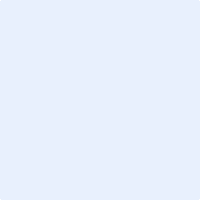 アピールポイント（応募規定も踏まえて）住所（〒　　－　　）（〒　　－　　）（〒　　－　　）（〒　　－　　）（〒　　－　　）連絡先TEL （）－TEL （）－TEL （）－携帯 （）－携帯 （）－連絡先メール　 メール　 メール　 メール　 メール　 （フリガナ）氏名年齢・性別 歳 ・ 性別：  歳 ・ 性別：  歳 ・ 性別： 職業スタディーツアー（8月31日 日曜日）の参加希望スタディーツアー（8月31日 日曜日）の参加希望応募された作品のレシピの利用権限は、基本的にコンテスト主催者に帰属することとします。コンテスト応募の際、皆さんに下線部の項目についての同意をお願いしています。応募された作品のレシピの利用権限は、基本的にコンテスト主催者に帰属することとします。コンテスト応募の際、皆さんに下線部の項目についての同意をお願いしています。応募された作品のレシピの利用権限は、基本的にコンテスト主催者に帰属することとします。コンテスト応募の際、皆さんに下線部の項目についての同意をお願いしています。応募された作品のレシピの利用権限は、基本的にコンテスト主催者に帰属することとします。コンテスト応募の際、皆さんに下線部の項目についての同意をお願いしています。応募された作品のレシピの利用権限は、基本的にコンテスト主催者に帰属することとします。コンテスト応募の際、皆さんに下線部の項目についての同意をお願いしています。応募された作品のレシピの利用権限は、基本的にコンテスト主催者に帰属することとします。コンテスト応募の際、皆さんに下線部の項目についての同意をお願いしています。上記の下線部の項目について同意しますか？（右欄□をクリックして×印をつけてください）上記の下線部の項目について同意しますか？（右欄□をクリックして×印をつけてください）上記の下線部の項目について同意しますか？（右欄□をクリックして×印をつけてください）　同意する　同意する　同意する